REPUBLIKA SLOVENIJA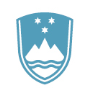 Ministrstvo za obramboVojkova cesta  55, 1000 Ljubljana	T: 01 471 2373	F: 01 471 2978	E: glavna.pisarna@mors.si	www.mors.siNaročnik: Republika Slovenija, Ministrstvo za obrambo, Vojkova cesta 55, 1000 Ljubljana, v skladu z Zakonom o stvarnem premoženju države in samoupravnih lokalnih skupnosti ZSPDSLS-1 (Uradni list RS, št. 11/18 in 79/18), Uredbo o stvarnem premoženju države in samoupravnih lokalnih skupnosti (Uradni list RS, št. 31/18) in Zakonom o državnem odvetništvu (Uradni list RS, št. 23/17) objavlja:JAVNO DRAŽBO PRODAJE NEPREMIČNINI.NAZIV IN SEDEŽ ORGANIZATORJA JAVNIH DRAŽB:Republika Slovenija, Ministrstvo za obrambo, Vojkova cesta 55, 1000 Ljubljana. Postopek prodaje nepremičnin, ki so v upravljanju Ministrstva za obrambo, po metodi javne dražbe izvaja komisija   v sestavi:Aleš Klemenc, namestnik predsedniceMojca Geč Zvržina, članicaMarija Soklič, članicaJasna Osolin, članica.II. OPIS PREDMETOV PRODAJE:A. STANOVANJA1. Dvosobno (nezasedeno) stanovanje v Ribnici, na naslovu Trubarjeva ulica 4, št. stan. 1, v pritličju v izmeri 80,60 m² (po podatkih GURS) s kletjo, stoječe na parceli št. 119/22, v k.o. 1625 Ribnica,št. stavbe 391, del stavbe 1, celoten ID znak: del stavbe 1625-391-1 (ID 5716149), letnik 1960, Tablica MO 27896. Za stanovanje je izdelana EI, razred E 140 kWh/m2a. Za nepremičnino je oceno vrednosti opravila  ga. Rebeka Luznik s.p., pooblaščena ocenjevalka vrednosti nepremičnin.a.	Predkupna pravica etažnih lastnikov se uveljavlja na sami javni dražbi.b. 	Ogled stanovanja:    13.3.2020 od 8.00 do 9.30 in od 13.00 do 14.30 ure.    	     	Kontakt: Darko Žagar, tel. št. 051/690-901.c. 	Izklicna cena: 73.250,00 EUR 2. Dvosobno (nezasedeno) stanovanje v Ribnici, na naslovu Trubarjeva ulica 8, v tretjem nadstropju, št. stan. 3 v izmeri 86,20 m² (po podatkih GURS) s kletjo, stoječe na parceli št. 119/25, v k.o. 1625 Ribnica, št. stavbe 393, del stavbe 3, celoten ID znak: del stavbe 1625-393-3 (ID 5719109), letnik 1952, Tablica MO 27906. Za stanovanje je izdelana EI, razred E 114  kWh/m2a. Za nepremičnino je oceno vrednosti opravila  ga. Rebeka Luznik s.p., pooblaščena ocenjevalka vrednosti nepremičnina. 	Predkupna pravica etažnih lastnikov se uveljavlja na sami javni dražbi.b. 	Ogled stanovanja:    13.3.2020 od 8.00 do 9.30 in od 13.00 do 14.30 ure                  	Kontakt: Darko Žagar, tel. št. 051/690-901.c. 	Izklicna cena: 87.250,00 EUR3. Trisobno  (nezasedeno) stanovanje v Slovenski Bistrici, na naslovu Slovenska ulica 2, št. stan. 5, v prvem  nadstropju v izmeri 55,30 m² (po podatkih GURS) s kletjo,(v izmeri 78, 68 m2 pa po meritvah cenilca), stoječe na parceli  št. 1486, k.o. 753 Slovenska Bistrica, stavba 1946, del stavbe 5, celoten ID znak: del stavbe 753-1946-5 (ID 5589697), letnik 1964, Tablica MO 26999. Za stanovanje je izdelana EI, razred E 117 kWh/m2a. Za nepremičnino je oceno vrednosti opravil g. Samo Kovačič, pooblaščeni ocenjevalec vrednosti nepremičnin za TEHNA PROJEKT d.o.o.a. Ogled stanovanja:   11.3.2020 od 10.00 do 11.30 ure                                        Kontakt Ivica Kolarić tel. št. 02/236-3739 ali 041 805-345b. Izklicna cena: 61.180,00 EUR4. Trisobno (nezasedeno) stanovanje v Novem mestu, na naslovu Nad mlini 56, št. stan. 10, v III. nadstropju v izmeri 71,70 m² (po podatkih GURS) s kletjo, stoječe na parceli št. 578/1, v k.o. 1483  Kandija, št. stavbe 856, del stavbe 10, celoten ID znak: del stavbe 1483-856-10 (ID 5621308), letnik 1959, Tablica MO 27639. Za stanovanje je izdelana EI, razred D 77  kWh/m2a.Za nepremičnino je oceno vrednosti opravil g. Samo Kovačič, pooblaščeni ocenjevalec vrednosti nepremičnin za TEHNA PROJEKT d.o.o.Ogled stanovanja: 11. 3.2020, od 14.00 do 16.00 ure        Kontakt : Peter Cesar  tel št.: 07 331-1466Izklicna cena: 104.240,00 EUR5. Dvosobno (nezasedeno) stanovanje v Ljubljani, na naslovu Šerkova ulica 11, št. stan. 31, v IV. nadstropju v izmeri 55,20 m2 s kletjo (po podatkih GURS), stoječe na parceli št.1614, v k.o. 2636 Bežigrad, št. stavbe 3144, del stavbe 114, celoten ID znak: del stavbe 2636-3144-114 (ID 5427075), letnik 1957, Tablica MO 22905. Za stanovanje je izdelana EI, razred D  85 kWh/m2a. Za nepremičnino je oceno vrednosti opravil g. Samo Kovačič, pooblaščeni ocenjevalec vrednosti nepremičnin za TEHNA PROJEKT d.o.o.Ogled stanovanja: 10.3.2020, od 9.00 do 10.30 ure in dne 16.30. od 9.00 do 10.30 ure.         Kontakt : Darko Žagar SGN, tel. št. 051/-690-901Izklicna cena:  129.180,00  EUR6. Dvoinpolsobno sobno (nezasedeno) stanovanje v Ljubljani, na naslovu Einspielerjeva 13, št. stan. 1 v pritličju, v   izmeri  63,10 m² (po podatkih GURS) s kletjo, stoječe na parceli št.1959/5, v k.o. 2636 Bežigrad, št. stavbe 2636, del stavbe 1, celoten ID znak: del stavbe 2636-2671-1,( ID 5818470), letnik 1963, Tablica MO 24330. Za stanovanje je izdelana EI, razred D 93 kWh/m2a. Za nepremičnino je oceno vrednosti opravil g. Samo Kovačič, pooblaščeni ocenjevalec vrednosti nepremičnin za TEHNA PROJEKT d.o.o.Ogled stanovanja: 10.3.2020, od 11.30 do 13.00 ure in dne 16.3.2020, od 11.30 do 13.00 ure              Kontakt: Darko Žagar SGN, tel. št. 051/690-901Izklicna cena:  163.180,00  EURB. OBJEKTI IN ZEMLJIŠČA1. Prodaja nepremičnin, delavnica in nekdanji   bencinski servis v Kočevski Reki - k.o.1590  Kočevska Reka: parc. št. 842/1, ID znak 1590 842/1 (ID 4675672) v izmeri 1252 m², parc. št. 840/5, ID znak 1590 840/5 (ID 3882237) v izmeri 532 m², parc. št. 835/1, ID znak 1590 835/1 (ID 3836252)  v izmeri 764 m², parc. št. 8306, ID znak 1590 8306 (ID 6669756) v izmeri 2289 m² in parc. št. 842/2, ID znak 1590 842/2 (ID 2661122) v izmeri 201 m2, objekt stavba št. 28, del stavbe 1, celotni ID znak 1590-28-1 v skupni površini 114,4 m2, objekt št. stavbe 30,del stavbe 1, celotni ID znak  1590-30-1 površine 6,3 m2 , oba na parceli št. 842/1 in objekt št. stavbe 31, del stavbe 1, celotni ID znak 1590-31-1, v skupni površini 675,9 m2 (površine po Gurs-u), stoječ na parceli št. 835/1.Za nepremičnino je oceno vrednosti opravila  ga. Rebeka Luznik s.p., pooblaščena ocenjevalka vrednosti nepremičninObjekti so v najemuJavna dražba z znanim kupcem bo končana šele po tem, ko bo prodaja parcel št. 842/1 in 840/5 30  dni objavljena na UE. Razlog navedenega izhaja iz potrdila o namenski rabi zemljišča, ki izkazuje, da je del obeh parcel, kmetijsko zemljišče, ki pa se prodaja na podlagi Zakona o kmetijskih zemljiščih (Uradni list RS, št.71/11 - uradno prečiščeno besedilo, 58/12, 27/16, 27/17 -  ZKme-1D in 79/17). Delno pa gre za stavbno zemljišče (območje centralnih dejavnosti).c.   Ogled možen po predhodni najavi na tel. št. 01/ 471-2083, kontakt ga. Marija Soklič.d.   Izklicna cena: 198.600,00 EUR2. Poslovni prostor (brez opreme) v kleti na naslovu Ulica heroja Šaranoviča 27 v Mariboru, neto površine 937,30 m² (po Gurs) na parceli v k.o. 655 Melje, št. 422/10, ID znak parcele 655 422/10 (ID 2222924), št. stavbe 663, št. posameznega dela stavbe 1, celotni ID znak 655-663-1, letnik 1895. Izračun energetskih kazalnikov ni mogoč.Za nepremičnino je oceno vrednosti opravil g. Samo Kovačič, pooblaščeni ocenjevalec vrednosti nepremičnin za TEHNA PROJEKT d.o.o.Ogled: po predhodni najavi tel. št. 02/236-3815, Ivica Kolarić oz. Erlih Bojan, tel. št.       02/449-1595,Izklicna cena: 140.000,00 EUR3. Poslovni prostor »Križeva klet« v Mariboru (nezasedeno), Meljska cesta 36, neto površine 346,30 m², na parceli št. 422/4 in parceli št. 422/31, k.o. 655 - Melje, št. stavbe 459, št. posameznega dela stavbe 12, celotni ID znak 655-459-12, letnik 1900. Za posamezni del št. 12 izračun energijskih kazalnikov ni mogoč.Za nepremičnino je oceno vrednosti opravil g. Samo Kovačič, pooblaščeni ocenjevalec vrednosti nepremičnin za TEHNA PROJEKT d.o.o.Ogled: po predhodni najavi tel. št. 02/236-3815, Ivica Kolarić oz. Erlih Bojan, tel. št.št. 02/449-1595.Izklicna cena : 46.000,00 EUR4. Prodaja posamičnih objekov v nizu v Škofji Loki, s pripadajočim zemljiščem in ustreznim solastniškim deležem na parceli št. 82/61,v izmeri 621 m2, k.o. 2035 Škofja Loka, ID 	znak 2035 82/61 (ID 6906106), ki predstavlja dostop do objektov. Objekti se nahajajo na prostoru nekdanje vojašnice na Partizanski cesti v Škofji Loki, kjer se nahajajo večinoma poslovni prostori, predelani  iz nekdanjih  vojaških objektov. Za nepremičnino je oceno vrednosti opravil g. Samo Kovačič, pooblaščeni ocenjevalec vrednosti nepremičnin za TEHNA PROJEKT d.o.o.Energetska izkaznica za objekte ni potrebna.a.   Objekti so v najemu b.   Kupec si mora sam pridobiti služnostno pravico za del dostopne potib.   Občina Škofja Loka ima predkupno pravico na vseh  nepremičninah,	c.   Ogled možen samostojno ali po predhodni najavi na tel. št: 05 335 8164 - Marjeta Šinigoj Prodaja zemljišča s stavbo v k.o. 2035 Škofja Loka,  št. stavbe 1526, št. dela stavbe 1, celoten ID znak 2035-1526-1 v izmeri 365,80 m2 (Gurs),  ki stoji na parceli št. 82/60, k.o. 2035 Škofja Loka, ID znak parcele  2035 82/60 ( ID 6906107) v izmeri 682 m2 (Gurs), s solastniškim deležem parcele št. 82/61 v izmeri 621 m2, v deležu 148/1.000, (ki v naravi predstavlja  dostopno pot k objektu). Podatki o namenski rabi: Območja stavbnih zemljišč, parkovne površine             		 Izklicna cena: 79.560,00 EURProdaja zemljišča s stavbo v  k.o. 2035 Škofja Loka: št.stavbe 1527, št. dela stavbe 1, celoten ID znak 2035-1527-1 v izmeri 221,40 m2 (Gurs), ki stoji na parceli št. 82/59, k.o. 2035 Škofja Loka, ID znak parcele 2035 82/59 (ID 6906108),  v izmeri 311 m2 (Gurs), s solastniškim deležem parcele št. 82/61 v izmeri 621 m2, v deležu 68/1.000, (ki v naravi predstavlja  dostopno pot k objektu).  Podatki o namenski rabi: Območja stavbnih zemljišč, parkovne površine   Izklicna cena: 48.340,00 EURProdaja zemljišča s stavbo v k.o. 2035 Škofja  Loka: št. stavbe 1528, št. dela stavbe 1, celoten ID znak 2035-1528-1 v izmeri 1.247,90 m2 (Gurs),  ki stoji na parceli št.  82/58,  k.o. 2035 Škofja Loka, ID znak parcele 2035 82/58 (ID 6906109) v izmeri 1.772 m2 (Gurs), s  solastniškim deležem parcele št. 82/61 v izmeri 621 m2, v deležu 385/1.000 (ki v naravi predstavlja  dostopno pot k objektu).   Podatki o namenski rabi: Območja stavbnih zemljišč, parkovne površine   Izklicna cena: 366.840,00 EURProdaja zemljišča s stavbo v k.o. 2035  Škofja Loka: št. stavbe 1529, št. dela stavbe 1, celoten ID znak 2035-1529-1 v izmeri 366,8 m2,  (Gurs), ki stoji na parceli št. 82/57, k.o. 2035 Škofja Loka, ID znak parcele 2035 82/57 (ID 6906104) v izmeri 522 m2 (Gurs),  s  solastniškim deležem parcele št. 82/61 v izmeri 621 m2, v deležu 113/1.000 (ki v naravi predstavlja  dostopno pot k objektu).Podatki o namenski rabi: območja stavbnih zemljišč, delno stanovanjske, delno parkovne                  površine . Izklicna cena: 79.700,00 EURProdaja zemljišča s stavbo v k.o. 2035 Škofja Loka: št. stavbe 1530, št. dela stavbe 1, celoten ID znak 2035-1530-1 v izmeri 726,80 m2 (Gurs),  ki stoji na parceli št. 82/56, k.o. 2035 Škofja Loka, ID znak parcele 2035 82/56 (ID 6906105) v izmeri 1.314 m2 (Gurs), s  solastniškim deležem parcele št. 82/61 v izmeri 621 m2, v deležu 286/1.000 (ki v naravi predstavlja  dostopno pot k objektu). Podatki o namenski rabi: Območja stavbnih zemljišč, stanovanjske površine     Izklicna cena: 176.030,00 EUR 5. Prodaja zemljišča s stavbo v nekdanji vojašnici na Vrhniki, k.o. 2001 Stara vrhnika: parcela št. 2114/3 z ID znakom 2001  2114/3 v izmeri 597 m², parcela št. 2093/8 z ID znakom 2001 2093/8 v izmeri 390 m², parcela št. 2093/7 z  ID znakom 2001 2093/7 v izmeri 215 m², parcela št. 2454/8 z ID znakom  2001 2454/8 v izmeri 120 m², parcela št. 2047/1 z ID znakom  2001 2047/1 v izmeri 124 m², parcela št. 2453/13 z ID znakom  2001 2453/13 v izmeri 20 m², parcela št. 2047/2 z ID znakom 2001 2047/2 v izmeri 518 m² in parc, št. 2454/9 ID znakom 2001 2454/9 v izmeri 3 m², v skupni izmeri 1978 m2 in stavba s št. 43, del stavbe št. 1, celoten ID znak stavbe  2001 - 43 -1  v izmeri 371,60 m² (po Gurs), stoječi na parcelah št. 2114/3, 2093/7, 2093/8 in 2454/8, k.o. Stara Vrhnika  Za nepremičnino je oceno vrednosti opravila  ga. Rebeka Luznik s.p., pooblaščena ocenjevalka vrednosti nepremičnin.a. 	Občina Vrhnika nima veljavnega odloka o predkupni pravici.b. 	Večina parcel se nahaja v območjih centralnih in drugih območjih centralnih dejavnosti.c. 	Ogled možen samostojno ali po predhodni najavi na tel. št. 01/471-1850 ali 041 397- 963 kontakt Marko Bregard. 	Izklicna cena: 175.750,00 EUR6. Prodaja zemljišča na Vrhniki k.o. 2002 - Vrhnika, ki zajema parc. št. 1666/2, ID znak 2002 1666/2 (ID1867640)  v izmeri 3.042 m2. Za nepremičnino je oceno vrednosti opravil g. Samo Kovačič, pooblaščeni ocenjevalec vrednosti nepremičnin za TEHNA PROJEKT d.o.o.a. 	Osnovna namenska raba zemljišč: območja stanovanj in del gozdna zemljišča.b. 	Javna dražba z znanim kupcem bo končana šele po tem (če bo to potrebno), ko bo prodaja  nepremičnine 30 dni objavljena na UE. Razlog navedenega izhaja iz potrdila o namenski rabi zemljišča, ki izkazuje, da je del parc. št. 1666/2 na območju gozdnih zemljišč, ki pa se prodaja na podlagi Zakona o kmetijskih zemljiščih zemljiščih (Uradni list RS, št.71/11 - uradno prečiščeno besedilo, 58/12, 27/16, 27/17- ZKme-1D in 79/17).c.	Na območju zemljišč ni veljavnega odloka o predkupni pravici Občine Vrhnika.d. 	Ogled možen samostojno ali po predhodni najavi na tel. št. 01/471-1850, ali 041 397-963  kontakt Marko  Bregar e. 	Izklicna cena 88.300,00 EUR7. Prodaja zemljišča, parcele št. 40/3, k.o. 796 Zgornja Kapla, ID znak parcele 796 40/3 (ID 4567119), v izmeri 400 m2. Za nepremičnino je oceno vrednosti opravila  ga. Rebeka Luznik s.p., pooblaščena ocenjevalka vrednosti nepremičnina. 	Nepremičnina spada v območje stavbnih zemljišč in leži v Občini Podvelka.b. 	Nepremičnina ni dostopna z javnih površin. Prav tako zemljišče nima urejene svoje  dovozne  poti, hkrati pa tudi nima urejene služnosti prek drugih zemljišč.c.   	Občina Podvelka ne uveljavlja predkupne pravice za navedeno nepremičnino.d. 	Ogled možen po predhodni najavi, na tel. št. 01/471-2083, kontakt ga. Marija Soklič.e. 	Izklicna cena: 13.050,00 EURIII. OGLED NEPREMIČNINOgled stanovanj boste brez predhodne najave lahko opravili ob terminih, zapisanih ob posamezni nepremičnini.Glede vprašanj samega poteka javne dražbe smo dosegljivi na tel. št. 01/ 471 - 2147 in 01/ 471 - 2083 oz. 01/ 471 - 2213 in  01/ 471 - 2839 oz. 05/ 668 - 4307, od  26. 2. 2020 do 18. 03.2020 med 8.00 in 12.00 uro.IV. POGOJI IN PRAVILA JAVNE DRAŽBE:1. Nepremičnina se proda v celoti po sistemu videno kupljeno, zato morebitne reklamacije kasneje ne bodo upoštevane. Predpisane davčne dajatve za nezazidana stavbna zemljišča DDV v višini 22%, 2% davek na promet nepremičnin za stanovanja in zazidana stavbna zemljišča, ki niso vštete v ceno, stroške notarskih storitev in vpis v zemljiško knjigo, plača kupec.Nepremičnina bo prodana najugodnejšemu dražitelju.2. Kriteriji dvigovanja izklicne cene:Dražitelji lahko dvigujejo izklicno ceno :- od 1,00 EUR do 50.000,00 EUR za 200,00 EUR- od 50.000,01 EUR do 70.000,00 EUR za 400,00 EUR- od 70.000,01 EUR do 100.000, 00 EUR za 600,00 EUR- od 100.000,01 EUR naprej za 1.000,00 EUR3. Predvidena javna dražba se bo opravila ustno v slovenskem jeziku.4. Sklenitev pogodbe:Če dražitelj ne podpiše pogodbe v roku, o katerem ga obvesti prodajalec iz razlogov, ki so na strani dražitelja ali ne plača kupnine kljub opominu, prodajalec zadrži njegovo kavcijo, kot tudi, če se dražbe sam dražitelj oz. njegov pooblaščenec ne udeleži.5. Višina kavcije:Pred dražbo morajo dražitelji položiti kavcijo v višini 10% izklicne cene na transakcijski račun Ministrstva za obrambo RS: 01100-6370191114 sklic 00 201000-190320. Dražiteljem, ki na javni dražbi ne bodo uspeli, se kavcija brez obresti vrne v roku 15 dni od zaključka javne dražbe, na njihov transakcijski račun.6. Način in rok plačila kupnine:Kupnina se plača v 30 dneh po prejetju računa, ki ga bo prodajalec izstavil kupcu takoj po sklenitvi pogodbe.Kupnina se vplača na transakcijski račun Ministrstva za obrambo RS: 01100-6370191114 sklic 00201000-190320. Plačilo celotne kupnine v navedenem roku je bistvena sestavina prodajne pogodbe. Položena kavcija se všteje v kupnino.Nepremičnina preide v last kupca po plačilu celotne kupnine in ostalih stroškov. Zemljiškoknjižno dovolilo prodajalec izstavi po celotnem plačilu kupnine.7. Udeležba na javni dražbi in njeni pogoji:Dražitelji se morajo najpozneje do 11.00 ure na dan javne dražbe osebno oglasiti na kraju javne dražbe oz. se  na podlagi overjenega pooblastila oglasi druga oseba.Javne dražbe se bodo lahko udeležili le tisti, ki bodo do 18.3.2020 do 12.00 ure na sedež naročnika: RS Ministrstvo za obrambo, Vojkova cesta 55, 1000 Ljubljana, predložili v zaprti ovojnici s pripisom »NE ODPIRAJ, 157. JAVNA DRAŽBA 19.3.2020« in s pripisom na hrbtni strani ovojnice ime, priimek in naslov dražitelja, naslednje dokumente:Kopijo potrdila o plačani kavciji, iz katere je zraven plačila razviden tudi predmet nakupa in priložena celotna številka TRR računa za primer vračila kavcije,Potrdilo o plačanih davkih in prispevkih, staro največ 30 dni, (samo za pravne osebe, s.p.), tuj državljan mora priložiti potrdilo, ki ga izdajo institucije v njegovi državi, enakovredne institucijam, od katerih se zahteva potrdilo za slovenske državljane, v kolikor takega potrdila ne more pridobiti pa lastno izjavo, overjeno pri notarju, s katero pod kazensko in materialno odgovornostjo izjavlja, da ima plačane davke in prispevke),Dražitelji morajo pred dražbo predložiti potrdilo, da v zadnjih šestih mesecih niso imeli blokiranega TRR (velja le za pravne osebe in s.p. - tuja pravna oseba mora priložiti potrdila, ki jih izdajo institucije v njegovi državi, enakovredne institucijam, od katerih se zahteva potrdila za slovenske pravne osebe, v kolikor takega potrdila ne more pridobiti pa lastno izjavo, overjeno pri notarju s katero pod kazensko in materialno odgovornostjo izjavlja, da v zadnjih šestih mesecih ni imel blokiranega TRR),¸	d.   Izpisek iz sodnega registra (samo za pravne osebe) oz. druge ustrezne evidence ( s.p.), staro                                    največ 30 dni,Morebitni pooblaščenci pravnih in fizičnih oseb morajo predložiti originalno overjeno (notar ali    Upravna enota) pooblastilo za udeležbo na javni dražbi,Kopijo osebne izkaznice, oz. potnega lista (fizične osebe, s.p. ter zastopniki in pooblaščenci       pravnih oseb),Originalno podpisano pisno izjavo (priložen obrazec za fiz. oz. pravno osebo), da ponudnik      sprejema razpisne pogoje,Podpisano soglasje (priložen obrazec za fiz. oz. pravno osebo), da se strinjate z obdelavo vaših osebnih podatkov v vseh postopkih predmetne javne dražbe.Podpisano izjavo (priložen obrazec za fiz. oz. pravno osebo), da niste cenilec nepremičnine, ki jo kupujete s strani upravljavca Ministrstva za obrambo - MO in član komisije za razpolaganje s stvarnim premoženjem MO, ter z njimi povezana oseba za kar se štejejo:fizična oseba, ki je s članom komisije ali cenilcem v krvnem sorodstvu v ravni vrsti do katerega koli kolena, v stranski vrsti pa do tretjega kolena, ali ki je s članom komisije ali s cenilcem v zakonu, zunajzakonski skupnosti, sklenjeni ali nesklenjeni partnerski zvezi ali v svaštvu do drugega kolena, ne glede na to, ali je zakonska zveza oziroma partnerska zveza prenehala ali ne,fizična oseba, ki je s članom komisije ali cenilcem v odnosu skrbništva ali posvojenca oz. posvojitelja,pravna oseba, v kapitalu katere ima član komisije ali cenilec delež večji od 50 odstotkov     indruge osebe, s katerimi je glede na znane okoliščine ali na kakršnem koli pravnem temelju povezan član komisije ali cenilec, tako da zaradi te povezave ostaja dvom o njegovi nepristranskosti pri opravljanju funkcije člana komisije ali cenilca.Če niso izpolnjeni zgoraj navedeni pogoji, ni mogoče pristopiti k draženju na javni dražbi.Če ovojnica ne bo opremljena tako, kot je določeno, naročnik ne nosi odgovornosti za založitev le-te.8. Izbira najugodnejšega dražitelja:Izbor najugodnejšega dražitelja se opravi na javni dražbi. Z vplačilom kavcije sprejme dražitelj obveznost pristopiti k dražbi in razpisne pogoje dražbe.a. Če je dražitelj samo eden, je nepremičnina prodana za izklicno ceno;b. Izbrani dražitelj je tisti, ki ponudi najvišjo ceno;c. Če sta dva ali več dražiteljev, ki dražijo najvišjo ceno, nepremičnina ni prodana, če vsaj eden                  ne zviša cene.9. Pravila javne dražbe:Javna dražba se izvaja v skladu z Zakonom o stvarnem premoženju države in samoupravnih lokalnih skupnosti- ZSPDSLS-1 (Uradni list RS, št. 11/18 in 79/18) in Uredbe o stvarnem premoženju države in samoupravnih lokalnih skupnosti (Uradni list RS, št. 31/18). Javno dražbo vodi pristojna komisija.V skladu s 25. členom Zakona o državnem odvetništvu (Uradni list RS, št. 23/17) k sklenitvi pravnega posla nad 100.000,00 EUR poda mnenje državno odvetništvo.10. Ustavitev postopka:Upravljavec ali pooblaščena oseba lahko s soglasjem predstojnika, do sklenitve pravnega posla, postopek javne dražbe ustavi, pri čemer se dražiteljem lahko povrne izkazane stroške.V. DATUM, ČAS IN KRAJ JAVNE DRAŽBE:Predvidena prodaja bo potekala 19.3.2020  ob 11. uri v prostorih Ministrstva za obrambo v avditoriju na naslovu Vojkova 55a, 1000 Ljubljana.Karl Erjavec MINISTER